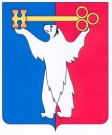 АДМИНИСТРАЦИЯ ГОРОДА НОРИЛЬСКАКРАСНОЯРСКОГО КРАЯПОСТАНОВЛЕНИЕ11.11.2021                                              г. Норильск                                                   № 524О внесении изменений в постановление Администрации города Норильска от 06.11.2009 № 472	В связи с кадровыми изменениями и в целях оперативной разработки мер и проведения работ по предупреждению, локализации и ликвидации массовых заболеваний и отравлений населения и обеспечения санитарно-эпидемиологического благополучия постановляю,Внести в состав санитарно-противоэпидемиологической комиссии при Администрации города Норильска (далее – Комиссия), утвержденный постановлением Администрации города Норильска от 06.11.2009 № 472 (далее – Постановление), следующие изменения:Вывести из состава Комиссии Жигулина Николая Александровича, Горшкову Нину Людвиговну, Магерова Андрея Владимировича, Никитич Марию Николаевну, Каплина Сергея Владимировича.Ввести в состав Комиссии:		- Красовского Романа Игоревича, заместителя Главы города Норильска по территориальному развитию, в качестве заместителя председателя Комиссии;		- Неизвестных Анну Сергеевну, заместителя начальника территориального отдела Управления Федеральной службы по надзору в сфере защиты прав потребителей и благополучия человека по Красноярскому краю в г. Норильске, в качестве секретаря Комиссии (по согласованию);		- Большакова Игоря Александровича, начальника Управления по делам ГО и ЧС Администрации города Норильска, в качестве члена Комиссии;		- Голикову Елизавету Викторовну, начальника Управления общественных связей и массовых коммуникаций Администрации города Норильска, в качестве члена Комиссии;		- Кузьмичеву Татьяну Евгеньевну, начальника КГКУ «Норильский отдел ветеринарии», в качестве члена Комиссии (по согласованию);		- Королева Вадима Михайловича, заместителя начальника полиции по охране общественного порядка Отдела МВД России по городу Норильску, в качестве члена Комиссии (по согласованию).		 1.3. Наименование должности Тимченко Олега Сергеевича изложить в следующей редакции: «начальник Управления по правопорядку и административной практике Администрации города Норильска».Опубликовать настоящее постановление в газете «Заполярная правда» и разместить его на официальном сайте муниципального образования город Норильск.И.о. Главы города Норильска	  Р.И. Красовский